Local Safety Team Meeting MinutesAGENDA:Approve Previous Month’s Minutes? 	Yes 	No * GI- General Inspection	.LEGENDSend a copy of the meeting minutes report to the JOHSC.  Highlight important items that must be reviewed/discussed at next JOHSC meeting.Monthly Distribution and Posting of Approved Meeting Minutes (Required):All LST membersAppropriate JOHSC Risk Management Service  Name of Team: MCML Local Safety TeamChair(s):Lewis Fausak Date: Jul 28, 2023Time:11:00 AMDate: Jul 28, 2023Location:Remotely via ZoomRoll CallReview Central Accident/Incident Reporting System (CAIRS) report of Accidents/IncidentsMonthly Incident List & Statistical Summary ReportReview Workplace Safety Inspections (including any changes to equipment, machinery or work processes that may affect the health or safety of workers)Review Education and Training Ongoing Business – Status of Action Items, Review of Previous MinutesNew and Other BusinessNext MeetingMeeting AdjournmentROLL CALLROLL CALLROLL CALLROLL CALLROLL CALLWorker RepresentativesWork LocationPresentRegretsAbsentImelda CheungMCMLAlan Lee MCMLSylvia LeungMCMLJimmy (Juli Carillo’s grad student) Kyu HaMCMLLewis FausakMCMLThorsten KnipferMCMLJack EdgarMCMLPeter KalynyakMCML/Plant CareEmployer RepresentativesWork LocationPresentRegretsAbsentAndy JeffriesMCMLResources/GuestsWork LocationPresentRegretsAbsentSamuel HoldenMCMLIshwinder KambojMCMLREVIEW CAIRS REPORT OF ACCIDENTS/INCIDENTS: REVIEW CAIRS REPORT OF ACCIDENTS/INCIDENTS: REVIEW CAIRS REPORT OF ACCIDENTS/INCIDENTS: REVIEW CAIRS REPORT OF ACCIDENTS/INCIDENTS: REVIEW CAIRS REPORT OF ACCIDENTS/INCIDENTS: REVIEW CAIRS REPORT OF ACCIDENTS/INCIDENTS: REVIEW CAIRS REPORT OF ACCIDENTS/INCIDENTS: See attached incident report:Monthly Incident List & Statistical Summary Report (make note of trends etc. For any general CAIRS information that requires discussion or action, please record under “New Business”. Any incident specific items and follow up requests are to be listed below)See attached incident report:Monthly Incident List & Statistical Summary Report (make note of trends etc. For any general CAIRS information that requires discussion or action, please record under “New Business”. Any incident specific items and follow up requests are to be listed below)See attached incident report:Monthly Incident List & Statistical Summary Report (make note of trends etc. For any general CAIRS information that requires discussion or action, please record under “New Business”. Any incident specific items and follow up requests are to be listed below)See attached incident report:Monthly Incident List & Statistical Summary Report (make note of trends etc. For any general CAIRS information that requires discussion or action, please record under “New Business”. Any incident specific items and follow up requests are to be listed below)See attached incident report:Monthly Incident List & Statistical Summary Report (make note of trends etc. For any general CAIRS information that requires discussion or action, please record under “New Business”. Any incident specific items and follow up requests are to be listed below)See attached incident report:Monthly Incident List & Statistical Summary Report (make note of trends etc. For any general CAIRS information that requires discussion or action, please record under “New Business”. Any incident specific items and follow up requests are to be listed below)See attached incident report:Monthly Incident List & Statistical Summary Report (make note of trends etc. For any general CAIRS information that requires discussion or action, please record under “New Business”. Any incident specific items and follow up requests are to be listed below)(* See Legend at end for Priority and Status Codes)(* See Legend at end for Priority and Status Codes)(* See Legend at end for Priority and Status Codes)(* See Legend at end for Priority and Status Codes)(* See Legend at end for Priority and Status Codes)(* See Legend at end for Priority and Status Codes)(* See Legend at end for Priority and Status Codes)Item #(Use CAIRS Incident ID #)PriorityDateAction Plan(Actions Taken/Need to be taken)Assigned ToFollow up: Date PendingStatusID# 130900-130902EMarch 2023?Soap in eyes of employee at GH. Will have to follow up with PK. Need safe procedures put in the SOP.PKMay 31, 2023IPREVIEW OF WORKPLACE SAFETY INSPECTIONS  (including any changes to equipment, machinery or work processes that may affect the health or safety of workers)REVIEW OF WORKPLACE SAFETY INSPECTIONS  (including any changes to equipment, machinery or work processes that may affect the health or safety of workers)REVIEW OF WORKPLACE SAFETY INSPECTIONS  (including any changes to equipment, machinery or work processes that may affect the health or safety of workers)REVIEW OF WORKPLACE SAFETY INSPECTIONS  (including any changes to equipment, machinery or work processes that may affect the health or safety of workers)REVIEW OF WORKPLACE SAFETY INSPECTIONS  (including any changes to equipment, machinery or work processes that may affect the health or safety of workers)REVIEW OF WORKPLACE SAFETY INSPECTIONS  (including any changes to equipment, machinery or work processes that may affect the health or safety of workers)REVIEW OF WORKPLACE SAFETY INSPECTIONS  (including any changes to equipment, machinery or work processes that may affect the health or safety of workers)Inspections for June: 214,218 (IC), 192/194 (IC/LF/AJ), Greenhouse and Totem (MB,TS,AJ,LF,IC), MCML Office and common space Inspections (AJ/LF/IC)Inspections for July: MCML 102, 112, 118, 120 (LF), MCML Exterior, Stairwells, General Interior (AJ/LF)Inspections for August: MCML 66 (IC), 130, 136, 180, 302, 308 (LF)Inspections for June: 214,218 (IC), 192/194 (IC/LF/AJ), Greenhouse and Totem (MB,TS,AJ,LF,IC), MCML Office and common space Inspections (AJ/LF/IC)Inspections for July: MCML 102, 112, 118, 120 (LF), MCML Exterior, Stairwells, General Interior (AJ/LF)Inspections for August: MCML 66 (IC), 130, 136, 180, 302, 308 (LF)Inspections for June: 214,218 (IC), 192/194 (IC/LF/AJ), Greenhouse and Totem (MB,TS,AJ,LF,IC), MCML Office and common space Inspections (AJ/LF/IC)Inspections for July: MCML 102, 112, 118, 120 (LF), MCML Exterior, Stairwells, General Interior (AJ/LF)Inspections for August: MCML 66 (IC), 130, 136, 180, 302, 308 (LF)Inspections for June: 214,218 (IC), 192/194 (IC/LF/AJ), Greenhouse and Totem (MB,TS,AJ,LF,IC), MCML Office and common space Inspections (AJ/LF/IC)Inspections for July: MCML 102, 112, 118, 120 (LF), MCML Exterior, Stairwells, General Interior (AJ/LF)Inspections for August: MCML 66 (IC), 130, 136, 180, 302, 308 (LF)Inspections for June: 214,218 (IC), 192/194 (IC/LF/AJ), Greenhouse and Totem (MB,TS,AJ,LF,IC), MCML Office and common space Inspections (AJ/LF/IC)Inspections for July: MCML 102, 112, 118, 120 (LF), MCML Exterior, Stairwells, General Interior (AJ/LF)Inspections for August: MCML 66 (IC), 130, 136, 180, 302, 308 (LF)Inspections for June: 214,218 (IC), 192/194 (IC/LF/AJ), Greenhouse and Totem (MB,TS,AJ,LF,IC), MCML Office and common space Inspections (AJ/LF/IC)Inspections for July: MCML 102, 112, 118, 120 (LF), MCML Exterior, Stairwells, General Interior (AJ/LF)Inspections for August: MCML 66 (IC), 130, 136, 180, 302, 308 (LF)Inspections for June: 214,218 (IC), 192/194 (IC/LF/AJ), Greenhouse and Totem (MB,TS,AJ,LF,IC), MCML Office and common space Inspections (AJ/LF/IC)Inspections for July: MCML 102, 112, 118, 120 (LF), MCML Exterior, Stairwells, General Interior (AJ/LF)Inspections for August: MCML 66 (IC), 130, 136, 180, 302, 308 (LF)Item #(Use Inspection #)PriorityDiscussion/Comments/RecommendationsAssigned ToFollow up: Date PendingStatusMCML 308M-46CChemicals in 308B are stored alphabetically and not by hazard class. Review chemical inventory and organize chemicals by hazard class. Lan will look up SDSs and the hazard class for each chemical in the space and tabulate in a google sheet. The information has been shared with Peter K.PK/LF/ICMay 31, 2023IPMCML 180FD-17CA big hole in the ceiling was covered with duct tape. It is located at the left corner of the room. Have it assessed prior to submitting a service request to get it fixed. Consult with Andy. Service request has been submitted. Space was inspected, AJ met with crew members. AJ to contact SALA to inspect upstairs space. Do not see immediate concern as of now.AJJuly 31, 2023IPMCML 144/148M-18CCountertops in MCML 148C are cracked and could be a potential danger due to splintering. Repair or replace countertops. SR submitted; will take time for carpenter to schedule.AJ,AL,JE,LFJuly 1, 2023IPMCML 144/148M-18CFumehood sashes in MCML 148C, 148A and 148G have wood on the airfoil sill, which is porous and could lead to potential contamination. Cover sills with metal plate to reduce risk of chemical contact.AJ,AL,JE,LFJuly 1, 2023IPMCML 202M-31AFume hoods in 202 lab are not working. AJ will submit a service request to have the fume hoods repaired. SRS is still in the process of repairing them. One is done but the other is still locked out. AJ will connect with SRS to come for an inspection. IC will email Alan to confirm. AL has confirmed that all fume hoods in 202 are operational.AJAug 4, 2023CMCML 64D-3BLight casing is not secured; submit service request to tighten casing. The casing is secured and the item is complete.LFJuly 28, 2023CMCML 220, A-CM-7,8BEyewash station and emergency shower are not available in this lab due to renovations. The nearest eyewash station and emergency shower is located in MCML 214. However, the eyewash station in MCML 214 was not inspected in 2022. Inform all lab-users of the location of the nearest eye wash station, schedule inspection for the eyewash station located in MCML 214.AJ/ICJuly 31, 2023NMCML 220DM-46CBiological and sharp waste were left in an unlabelled bin on the ground. Schedule waste clean up. IC has placed the biological waste in the pathological freezer for pick-up. The sharp wastes still need to be tagged by Gurcharn’s lab for proper disposal. IC will show SH to get rid of them.IK/SHJuly 31, 2023NMCML 220DM-46BMany bottles of peroxide formers are placed in cabinet. Determine whether the chemicals are safe for testing, then follow regular testing schedule of the peroxide formers to determine whether they need to be disposed of. The peroxide test strips have been purchased.ICAug 31, 2023NMCML 240M-25CDistilled deionized water system is set up on the bench top, on top of a stool. Could be dangerous to reach with risk of falling even with the presence of a ladder. Find an alternative for the system set-up. This will be mitigated once the system is installed in MCML 230 – hopefully in late July. Currently IC has surrounded the area with stools so no one will be near the approximate area unless ddwater is being prepared.ICJuly 31, 2023NMCML 102CD-10CBookshelves are not secured to the wall, not earthquake safe. Submit a service request to ecure bookshelves to the wall as soon as possible.LFJuly 28, 2023CMCML 102CD-11CHeavy boxes are placed above unsecured bookshelves, not earthquake safe. Relocate heavy boxes as soon as possible.LFJuly 28, 2023CMCML 118AD-3CThe light closest to the window and door is not functioning. Submit a request to replace bulb as soon as possible.LFAug 31, 2023NMCML 123D-2CThere are two loose tiles which are tripping hazards. Secure tiles to the floor as soon as possible.LFAug 31, 2023NMCML 124D-7CVent is occasionally very noisy, can be disruptive to students. Schedule check up of the venting system.AJAug 31, 2023NMCML 124D-11CMicrowave is placed on top of the fridge. The base of the microwave is larger the fridge’s, it is not earthquake safe. Relocate microwave.UsersAug 31, 2023NMCML 124D-3CLight located on the left closest to entrance is not functioning. Submit a request to replace bulb as soon as possible.AJAug 31, 2023NMCML 124D-17CCover of one drawer of Gurcharn’s desks is detached. Attach cover back on.AJAug 31, 2023NMCML 124D-17CInterior of the microwave is dirty. Clean microwave, schedule regular cleaning.UsersAug 31, 2023NMCML 129, 135, 137, 140, 156B,C, 233D-17COffice chair is old. Find replacement chair. (Also 302B student chairs)AJAug 31, 2023NMCML 133D-11CBinders placed too high on top of shelves, not earthquake safe. Remove and relocate binders from shelve immediately.David M/LF Aug 31, 2023NMCML 136DD-10CThree bookshelves are not secured, two shelves stacked on top of each other (not secured), not earthquake safe. Secure bookshelves, relocate the stacked shelves. Some renovations and reorganization of desks/shelves will be done over August to make space more suitable for graduate student use.AJAug 31, 2023NMCML 136DD-11CTwo monitors are placed up high on shelves. Relocate monitors. They are moved to a lower position and this item is complete.AJJuly 28, 2023CMCML 136DD-17COffice is messy and cluttered. General clean up schedule should be enforced. New signage to enforce tidy and clean space – emoji or anything. Provide cleaner and tools to facilitate clean up. These suggestions apply to all common spaces. Monthly inspection of space rotated by PIs.AJAug 31, 2023NMCML 136ED-10CBookshelf not secured, not earthquake safe. Secure bookshelf as soon as possible.AJAug 31, 2023NMCML 136ED-11CHeavy boxes placed on top of unsecured bookshelf, not earthquake safe. Relocate heavy boxes.AJAug 31, 2023NMCML 137D-11CBig heavy boxes are placed on top of shelves, not earthquake safe. Remove or relocate boxes.AJAug 31, 2023NMCML 148/DD-3CThe light closest to the window is not functioning (In 148). Submit a service request to replace light.AJAug 31, 2023NMCML 156B/CD-17CChipped wall painting and holes present. Paint walls and fill holes on wall.AJAug 31, 2023NMCML 208/BD-3CLight closest to door is not functioning (in 208B). Submit a service request to replace light.AJAug 31, 2023NMCML 208/BD-10CShelves in 208B are not secured. Secure shelves as soon as possible.AJAug 31, 2023NMCML 208/BD-7CVent is dirty and noisy (208B). Schedule regular check up for ventilation system.AJAug 31, 2023NMCML 208/BD-17COffice is messy (208B). Clean office, regular cleaning schedule should be implemented.SLAug 31, 2023NMCML 214C,DD-11CHeavy box placed up top, not earthquake safe (in 214C). Remove or relocate boxes.IKAug 31, 2023NMCML 221D-17CLive insects present in a box with an unsecured lid. Relocate box with live insects.YAAug 31, 2023NMCML 223D-17COffice user feels cleaning is not done frequently enough, there are spiders by the window area. Check in and revise cleaning schedule.AJAug 31, 2023NMCML 225D-4CBlinds are not functioning properly. Schedule regular check up and fix blinds as soon as possible.AJAug 31, 2023NMCML 233D-11CHeavy items placed up top, not earthquake safe. Remove or relocate heavy items.AJAug 31, 2023NMCML 237D-3CLight is too dim; submit a service request to replace bulb.AJAug 31, 2023NEDUCATION AND TRAINING Recommended items to discuss at JOHSC/LST Meeting Safety Day Agenda and RegistrationThe Safety Day Agenda has been finalized and attached.  Registration is filling up fast, with over half of our spots taken, so register now to ensure you don’t miss Safety Day on October 3rd, 2023! All the information about the day can be found on the website.Safety Day Voting for Awards and RegistrationThe Safety Day award nominations have closed and we have compiled all of the nominations for this year!  Please click the voting link to review each nomination and vote for 2 JOHSCs and 2 LSTs to win the Safety Achievement Award.  The deadline to vote is Friday September 1, 2023. Safety Day is more than 2/3 full!  Thank you to those who have already registered.  For those who haven’t, visit the website to find out more about the day and how to register: https://safetycommittees.ubc.ca/safety-day-2023/.   Asbestos Awareness Course LaunchA new SRS created “Asbestos Awareness” course is now online. This course was developed to enhance knowledge about asbestos and its management program on the Point Grey Campus.  The Asbestos Awareness course is available through the WPL platform and further information about the Asbestos Management Program is available on the SRS Website .Active Wellbeing ToolkitAre you interested in fostering a team culture that prioritizes health and wellbeing while enhancing workplace engagement and productivity? UBC’s new Activate Wellbeing Toolkit will help you identify actionable and measurable steps to integrate health and wellbeing into your unit and portfolio strategic planning, contributing to healthier work and learning environments. Learn more at https://wellbeing.ubc.ca/awt.Weather and Thermal Stress SafetyUBC has taken steps to plan for extreme heat events. Given the recent high temperatures, we wanted to highlight the resources and information to help you and your loved ones stay cool and safe. The following air-conditioned UBC buildings are open to the public:Irving K. Barber Learning Centre (Monday-Sunday, 6:00 a.m. to 12:00 a.m.)Koerner Library (Monday-Thursday, 7:30 a.m. to 8:00 p.m.; Friday, 7:30 a.m. to 5:00 p.m.; Saturday and Sunday, closed)Visit the Weather and Thermal Stress Safety page for the most updated information about UBC’s on-campus cooling centres.Informational Items JOHSC and LST TrainingNew dates have been released for JOHSC and LST training. You can register for JOHSC training here, and LST training here.WorkSafeBC Inspection Reports (IR)There was 5 WorkSafeBC Inspection Reports received since the July co-chair email and 3 reports since August.  As always, the “WSBC IR Summary” attachment provides a brief summary for the inspection reports and some discussion points to consider.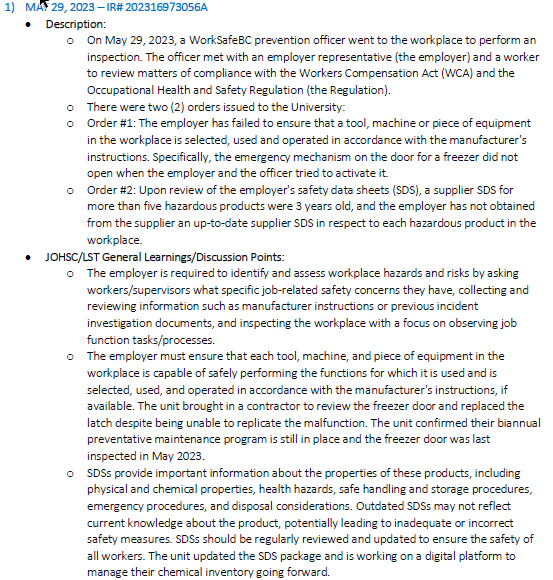 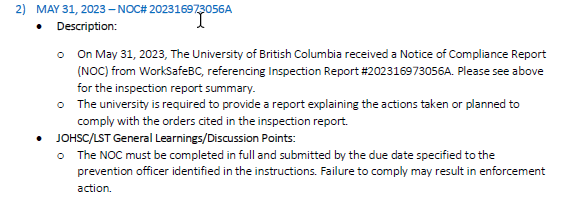 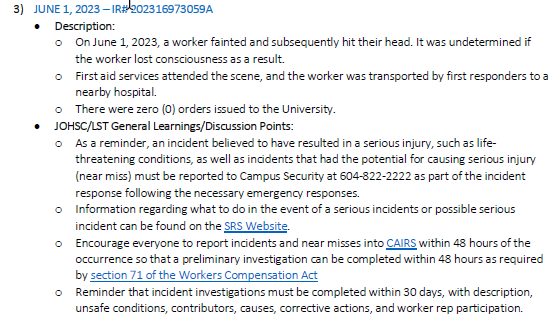 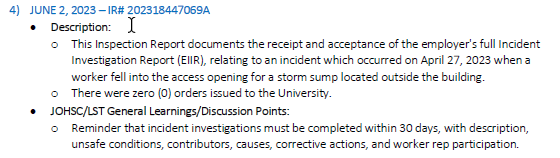 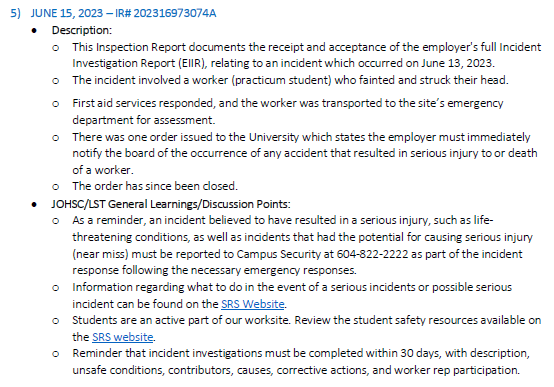 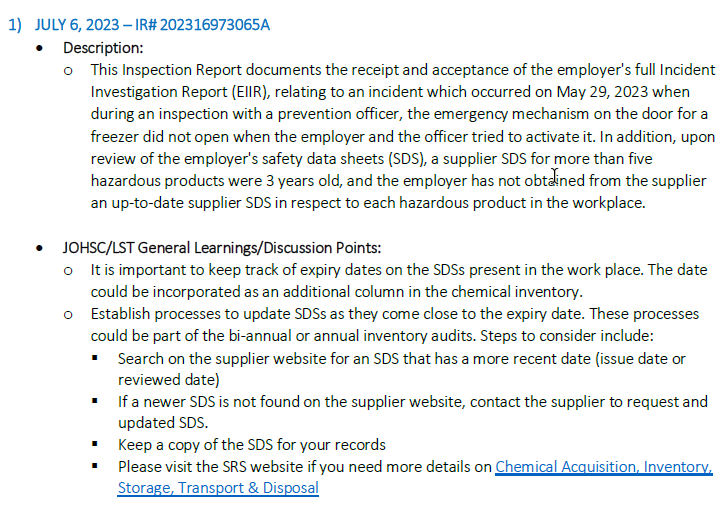 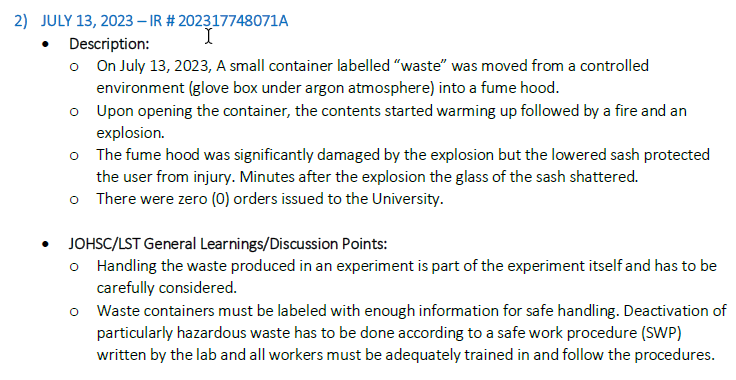 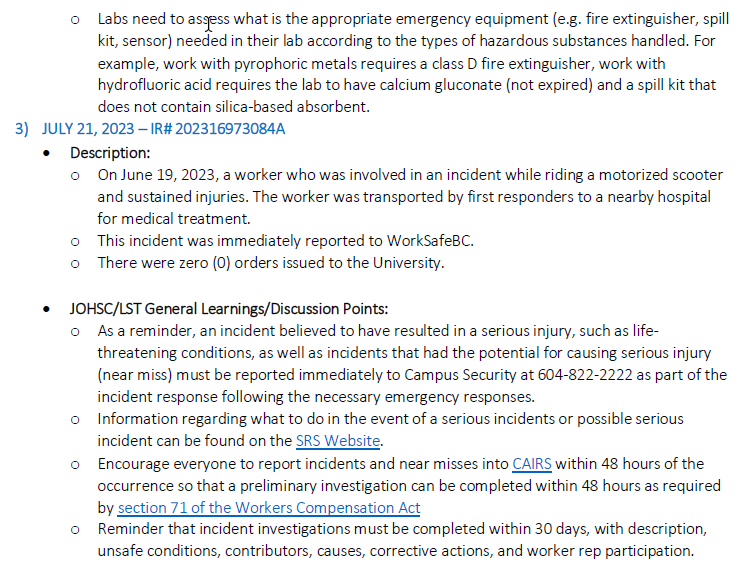 Sustainability TipsNoneONGOING BUSINESS – Status of Action Items (includes review of previous meeting minutes)ONGOING BUSINESS – Status of Action Items (includes review of previous meeting minutes)ONGOING BUSINESS – Status of Action Items (includes review of previous meeting minutes)ONGOING BUSINESS – Status of Action Items (includes review of previous meeting minutes)ONGOING BUSINESS – Status of Action Items (includes review of previous meeting minutes)ONGOING BUSINESS – Status of Action Items (includes review of previous meeting minutes)Items from JOHSC / RMS or other? Items from JOHSC / RMS or other? Items from JOHSC / RMS or other? Items from JOHSC / RMS or other? Items from JOHSC / RMS or other? Items from JOHSC / RMS or other? Original Item #PriorityAction Plan(Actions Taken/Need to be taken)Assigned ToFollow up: Date PendingStatus155CChemical Amnesty program and old gas cylinder disposal. The chemical amnesty program has successfully removed many hazardous and dated chemicals from both the MCML and FNH building at no cost to LFS. Further arrangement with SRS will remove dated gas cylinder situated at MCML gas room. AJ will follow up to see if this is a possibility. SRS may have run out of budget. AJ will check.AJMay 31, 2023IP157CSchedule a fire drill in June/July. After consulting with the floor wardens, the date is officially set on Aug 10th at 10 am.AJJuly 13, 2023C159CMCML 214/218 Brar Lab. Space was undergoing renovation at the time of visit so no inspection was performed. It is recommended that a visit be scheduled with SRS to complete the inspection once lab is set up.IKAug 31, 2023IP161CMCML 102/112/120 Chemical Storage. It is recommended that peroxide formers be tested according to required scheduled. For more info please see: chemical-safety-resources. Testing of peroxide formers must be documented on the peroxide former bottles. Each lab should identify the list of peroxide formers in the lab, categorize them by their class below.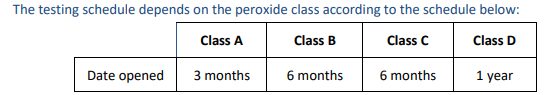 Once complete, each peroxide formers must be tested according to this schedule until they are completely consumed. Please check the below document for all peroxide formers: https://riskmanagement.sites.olt.ubc.ca/files/2023/04/CHEM-SWP-011-Working-Safely-With-Peroxide-Forming-Compounds-PDF.pdf LFJun 30, 2023IP162CMCML 102/112/120 Chemical Storage. It is recommended that compressed gas cylinders be added to the inventory on Quartzy.LFAug 31, 2023IP163CIn the compressed gas room, all cylinders must be secured. If needed, SRS can provide custom solutions for small cylinders. AJ said most small cylinders are ready to go so SL can call for them to pick up the empties.AJJun 30, 2023IP164CDespite hydrogen gas and oxygen gas being stored in separate corners of the compressed gas room, it is highly recommended that they store in separate rooms. Investigate if this can be achieved. AJ will do an inventory of the gas room to see whether some tanks can go.AJJun 30, 2023IP165CMCML 308 Riseman Lab. It is recommended that chemicals are segregated by hazard classes. This can be combined with the above item.PKJun 30, 2023IP166CMCML 308 Riseman Lab. This lab stores a large variety of oxidizers; they either need to be stored in a secondary container or be in a separate storage area.PKJun 30, 2023IP167CMCML 202 Smukler Lab. It is recommended that chemicals are segregated by hazard classes. This is complete.ALJuly 28, 2023C168CMCML 202 Smukler Lab. The reference to solvent storage should be removed in the cabinet that now stores oxidizers. The label has been removed.ALJuly 28, 2023C169CMCML 202 Smukler Lab. Gas cylinders in the lab should be added to the inventory. The nitrogen gas cylinder is now entered into Quartzy inventory.ALJuly 28, 2023C172CMCML 220-240 FNH Teaching Labs. Chemicals should be segregated by hazard classes. The chemical storage space is currently under renovation. Once complete, the chemicals will be segregated according to hazard class – the list has been identified and tabulated. Chili will work on segregating the chemicals by hazard class, then alphabetically within each class to be ready for proper segregation into new chemical storage space. Chili has helped to segregate the chemicals by hazard class and will be ready to move appropriately into the new chemical storage space when renovation is done.ICJuly 28, 2023C174ESafety Day Agenda 2023. Register for Safety Day 2023. Other information can be found at Safety Day WebpageAwardsAwards will be presented at the end of the day. Two JOHSCs and two LSTs will have the opportunity to win the “Safety Achievement Award.”  To nominate your JOHSC/LST for the award, please submit your nomination using the link below by Friday July 14.  We strongly encourage that you open up the link during your meeting and fill it out during your meeting. No achievement/accomplishment is too small!https://ubc.ca1.qualtrics.com/jfe/form/SV_cYk6IisHRuGSpAWThis year we are encouraging JOHSCs/LSTs to nominate themselves and then SRS will take the nominations and transcribe them into a new Qualtrics survey that will be sent out in the August co-chair email for the committee/team members to vote on who they think should win the award.  LF has submitted a nomination on behalf of the LFS JOHSC.ICJun 30, 2023C175CTo address concerns for items  in MCML 59 and 62, AJ will create a checklist to encompass them and discuss with the Agora team at the beginning of each academic term to ensure the health and safety concerns are addressed and checkout procedures are followed: 1) Floor stains – deep cleaning is needed at the end of each term; 2) Grey water left in the sink and garbage bin not emptied – Agora café and room 62 should be properly cleaned and sanitized every end of day; deep cleaning is needed at end of each term; 3) Produce and any perishable should be disposed of prior to shutting down the Agora Café in March – it’s a serious health and safety concern to leave perishable in these spaces from March till September.AJAug 31, 2023IPNEW & OTHER BUSINESSNEW & OTHER BUSINESSNEW & OTHER BUSINESSNEW & OTHER BUSINESSNEW & OTHER BUSINESSNEW & OTHER BUSINESSItems from JOHSC / RMS or other?Items from JOHSC / RMS or other?Items from JOHSC / RMS or other?Items from JOHSC / RMS or other?Items from JOHSC / RMS or other?Items from JOHSC / RMS or other?Item #PriorityDiscussion and/or Action ItemsAssigned ToDate to be CompletedStatus176CReiterate the importance of PIs to be aware of all the health and safety protocols enforced in the lab. Some examples include safety features in labs, where are chemical inventory located, where are the safety data sheets, what are the emergency protocols and contact numbers, etc. It is important that this information is delivered to all students and staff working in each space so if an external inspection does come through, students, staff and PI will know the information. Circulate this reminder via LFS Today and target all PIs and lab managers in the building.LF/ICAug 31, 2023N177CCheck whether each lab has a site-specific safety orientation in place – Carly and Ishwinder/Samuel.LF/ICAug 31, 2023N178NEXT MEETINGNEXT MEETINGDate:Aug 25, 2023Time:11:00 AMLocationRemotely via Zoom or MCML 139 MEETING ADJOURNEDMEETING ADJOURNEDTime:11:57  amPRIORITY:PRIORITY:STATUS: STATUS: ACritical/Life threatening/high probability NNewBUrgent/moderate probability of re-occurrenceRRepeatCImportant/low probability of re-occurrenceCCompleteDRemindersIPIn ProgressEInformationRFReferred forward